REQUERIMENTO N.º 474/2019EMENTA: Corte de mato do lote localizado na rua Antônio Centioli esquina com a rua Voluntário Amador Lourenço, Residencial Nova Itália.Senhora Presidente,Senhores Vereadores:	O vereador FRANKLIN, no uso de suas atribuições legais, requer nos termos regimentais, após aprovação em Plenário, que seja encaminhado ao Exmo. Senhor Prefeito Municipal, os seguintes pedidos de informações: A Municipalidade tem conhecimento do mato existente no lote localizado na rua Antônio Centioli esquina com a rua Voluntário Amador Lourenço, no bairro Residencial Nova Itália? Se sim, o proprietário do lote já foi notificado? Enviar cópia da notificação. Se não, quais providências serão tomadas?Justificativa: Moradores dessa região procuraram este vereador para solicitar providências.Valinhos, 27 de fevereiro de 2019.Franklin Duarte de LimaVereador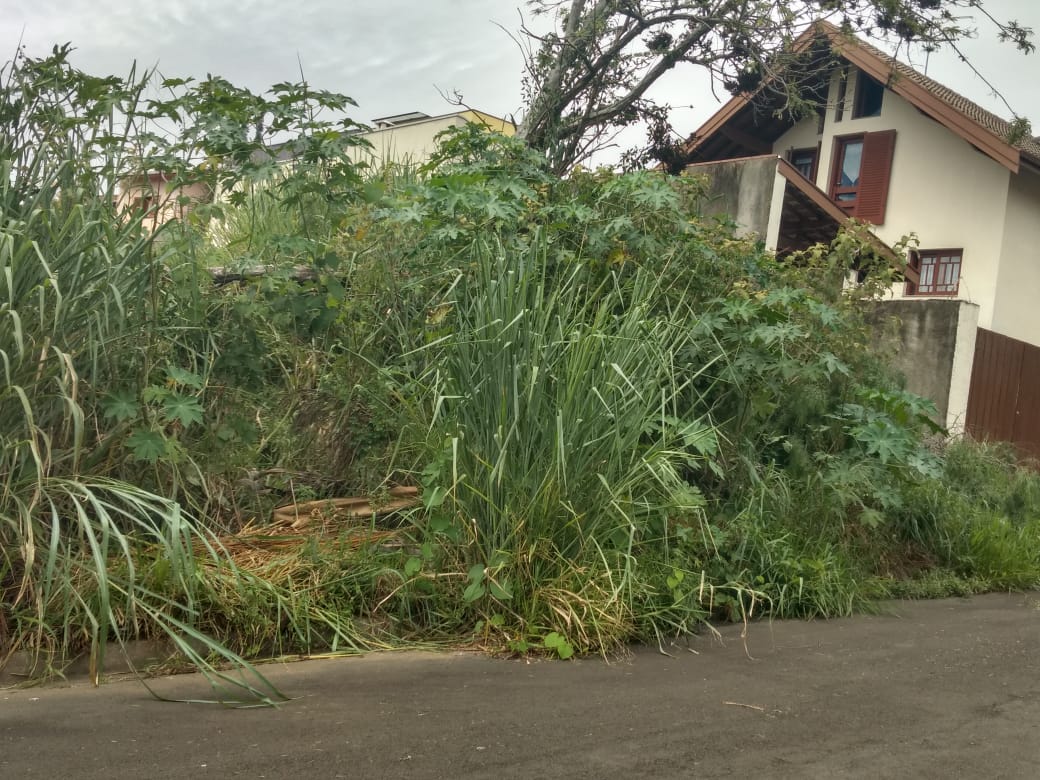 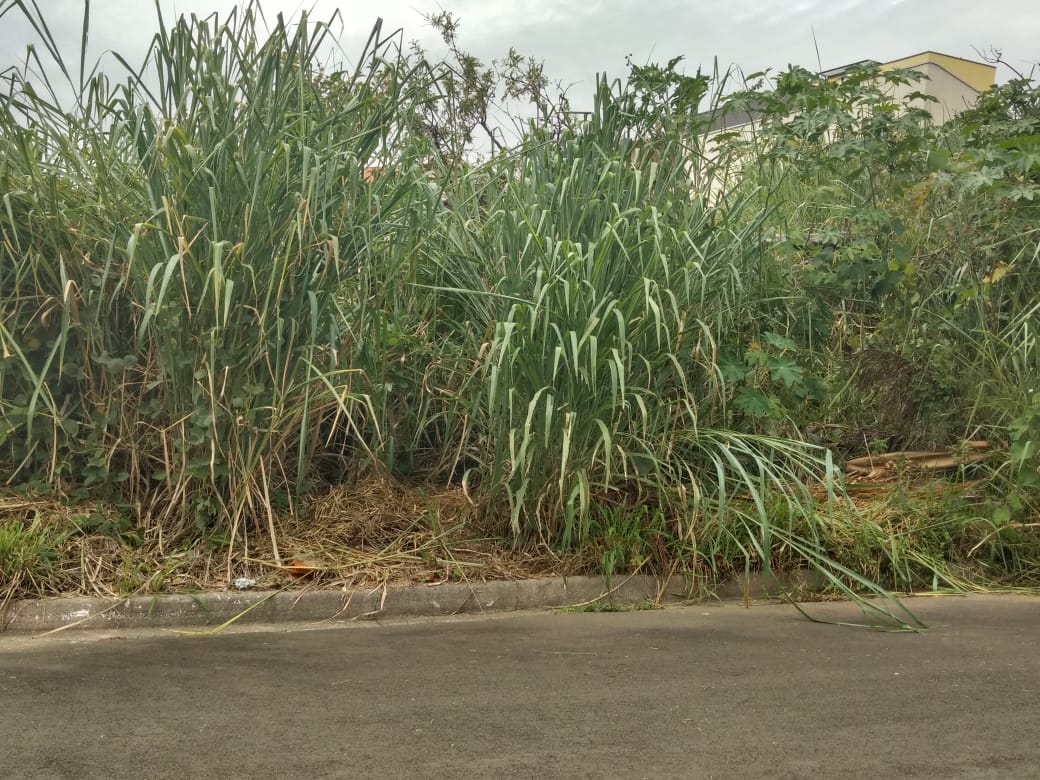 